Rafaello z kaszy jaglanejSkładniki1,5 saszetki kaszy jaglanej, 0,5 litra mleka krowiego lub roślinnego najlepiej kokosowego , 2 szklanki wiórek kokosowych, 3 łyżki miodu, 1 bananSposób przygotowaniaKaszę płuczemy w zimnej wodzie, następnie przelewamy wrzątkiem.Zalewamy mlekiem i gotujemy na wolnym ogniu, aż będzie miękka.Do ciepłej kaszy dodajemy wiórki kokosowe i miód oraz 1 banana. Blendujemy.Formułujemy kulki i obtaczamy je w kokosie lub w zmiksowanych orzechach.Zostawiamy do wystygnięcia i wkładamy do lodówki przynajmniej na godzinę.W trakcie formowania kuleczek można do środka włożyć 1 migdał.Smacznego! DietetykAnna KarwalaCentrum Leczenia i Profikatyki Otyłości w ZgierzuUl. Struga 39Tel: 537-025-537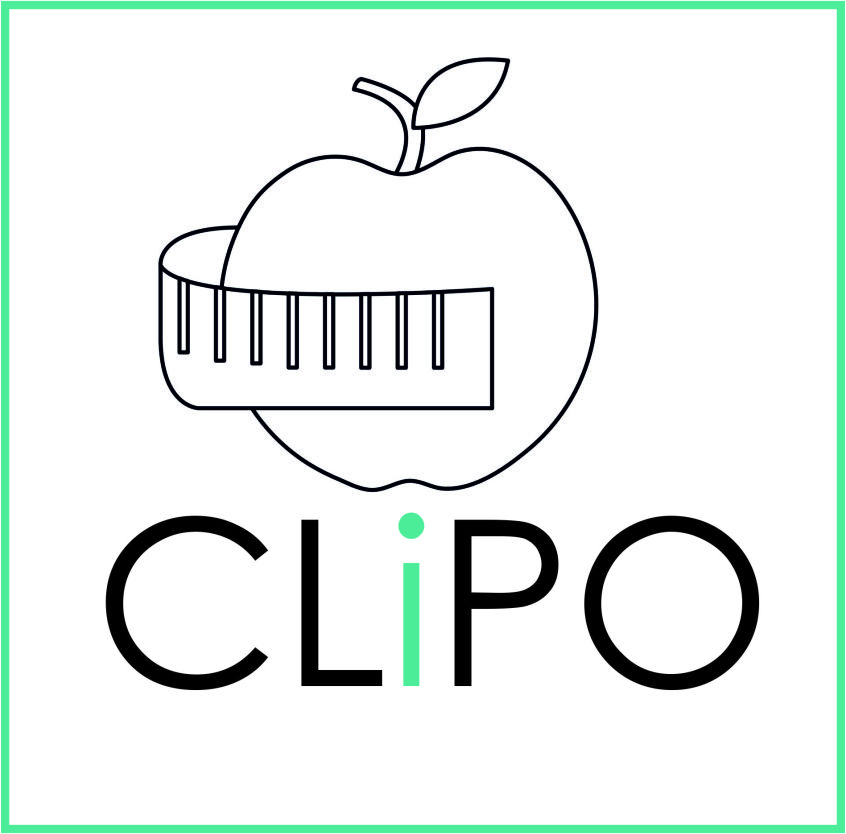 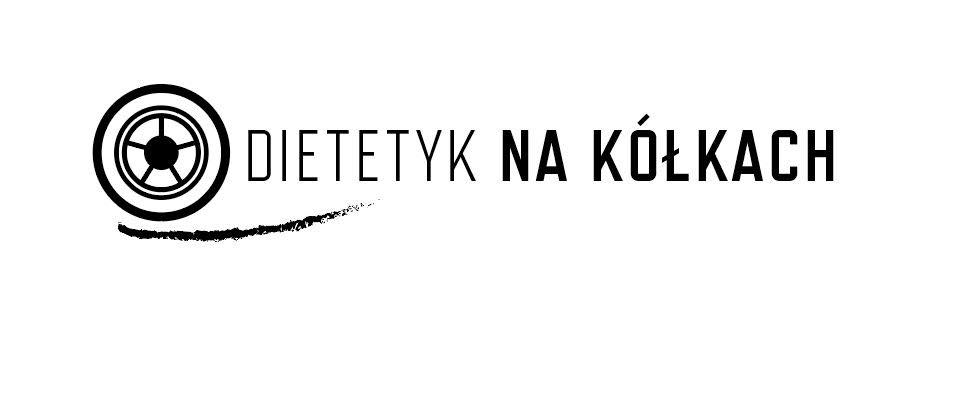 